Lesson plan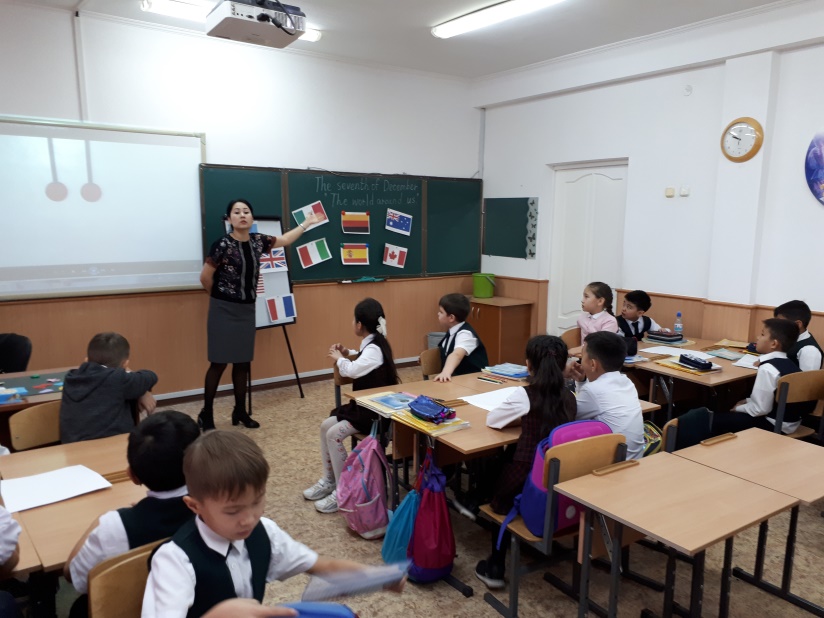 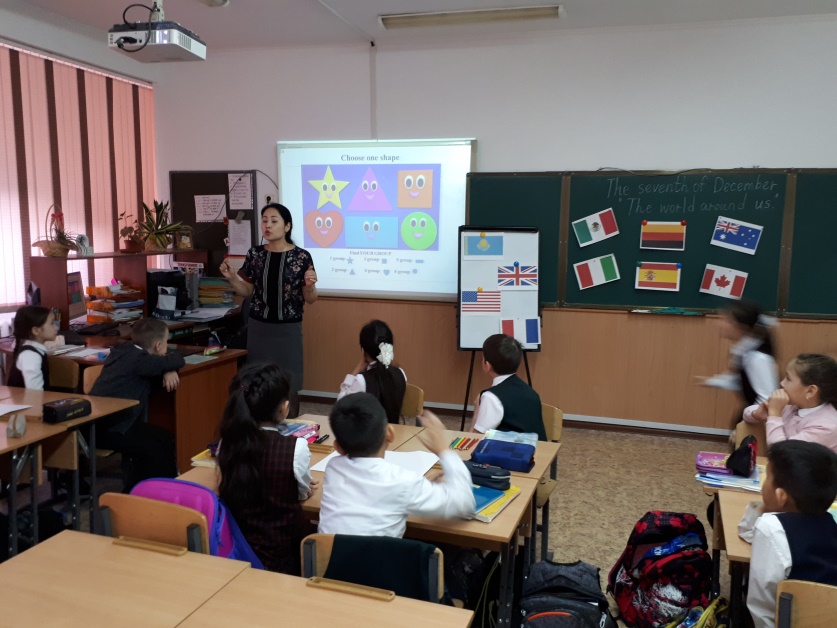 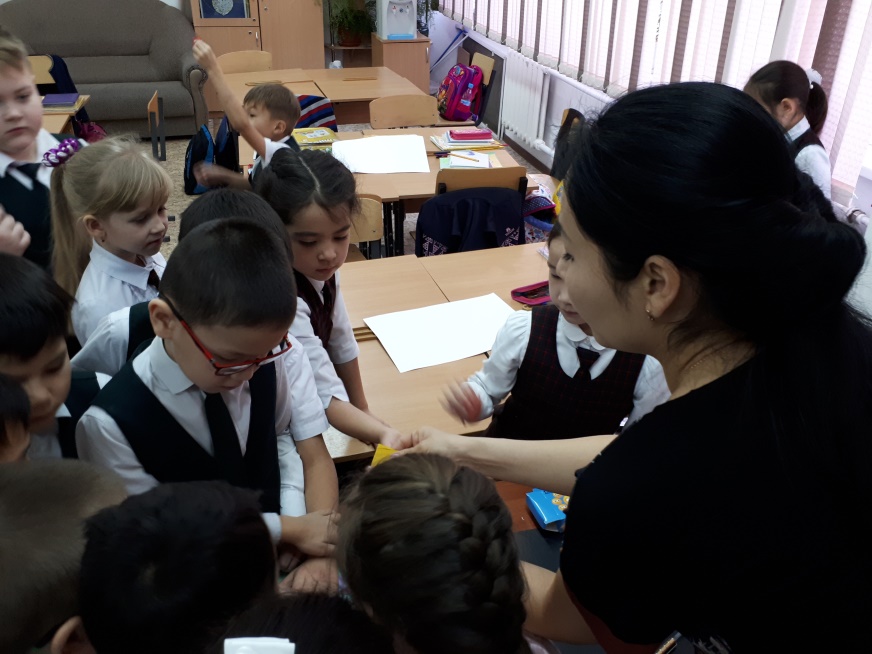 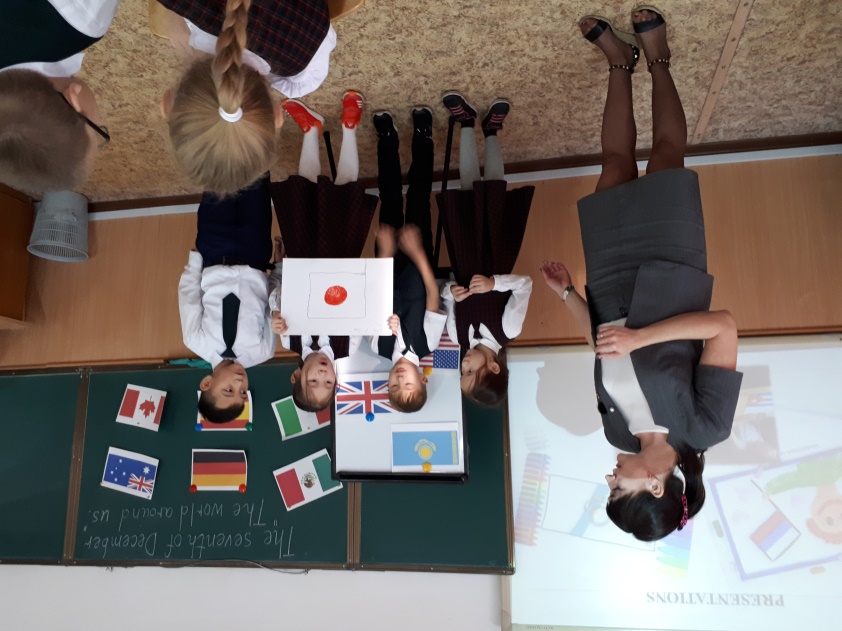 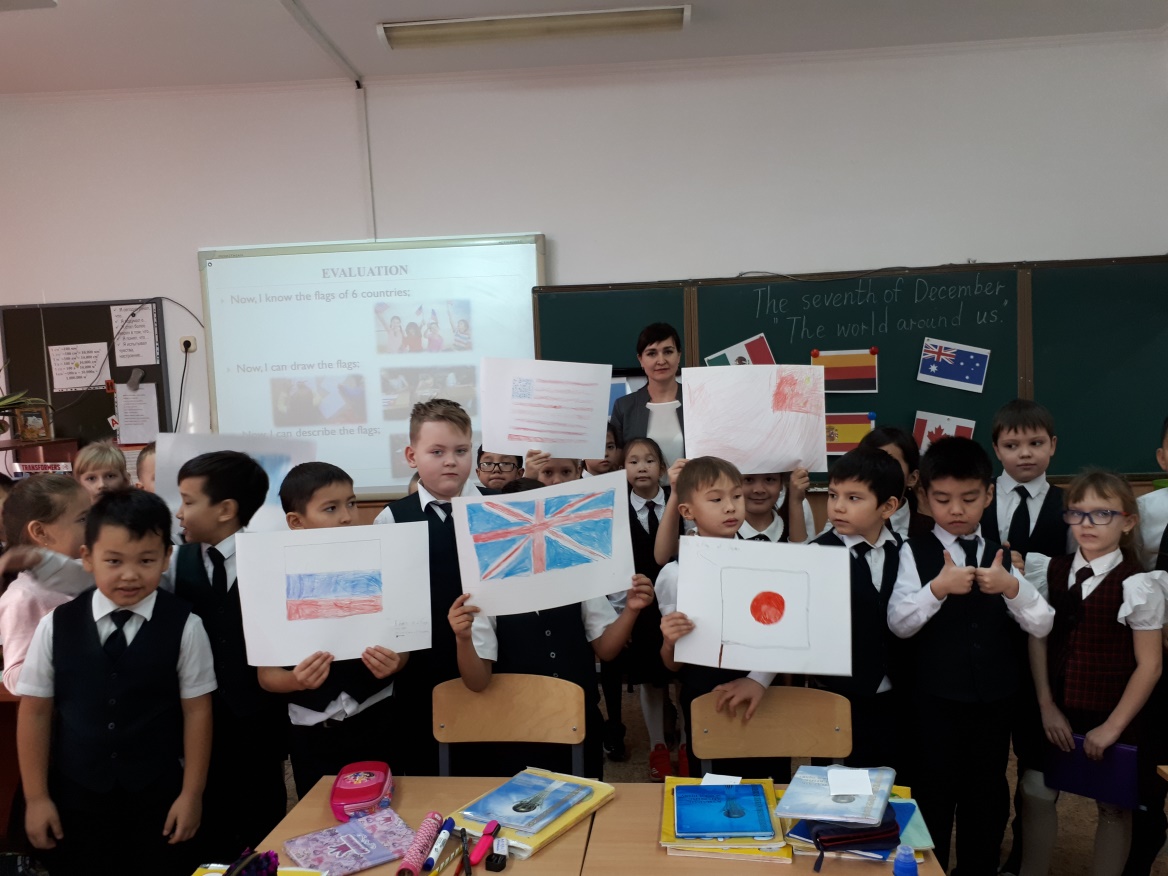 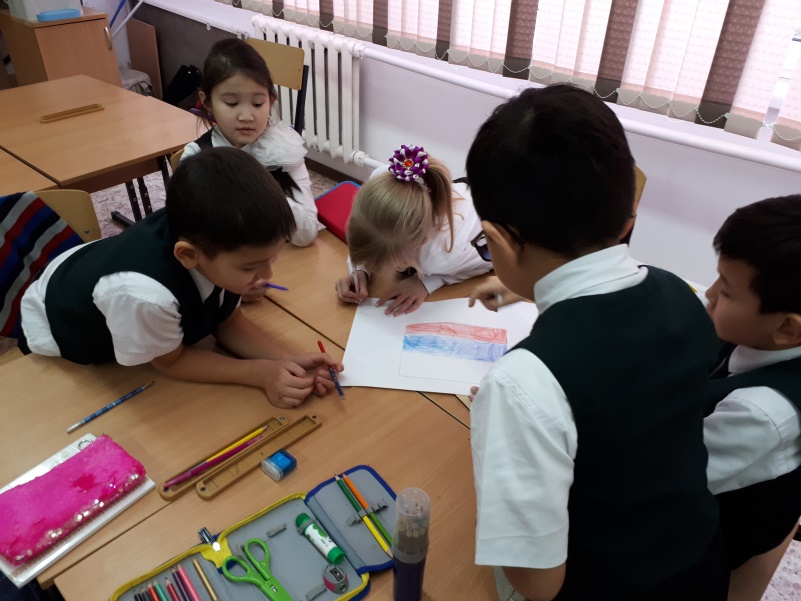 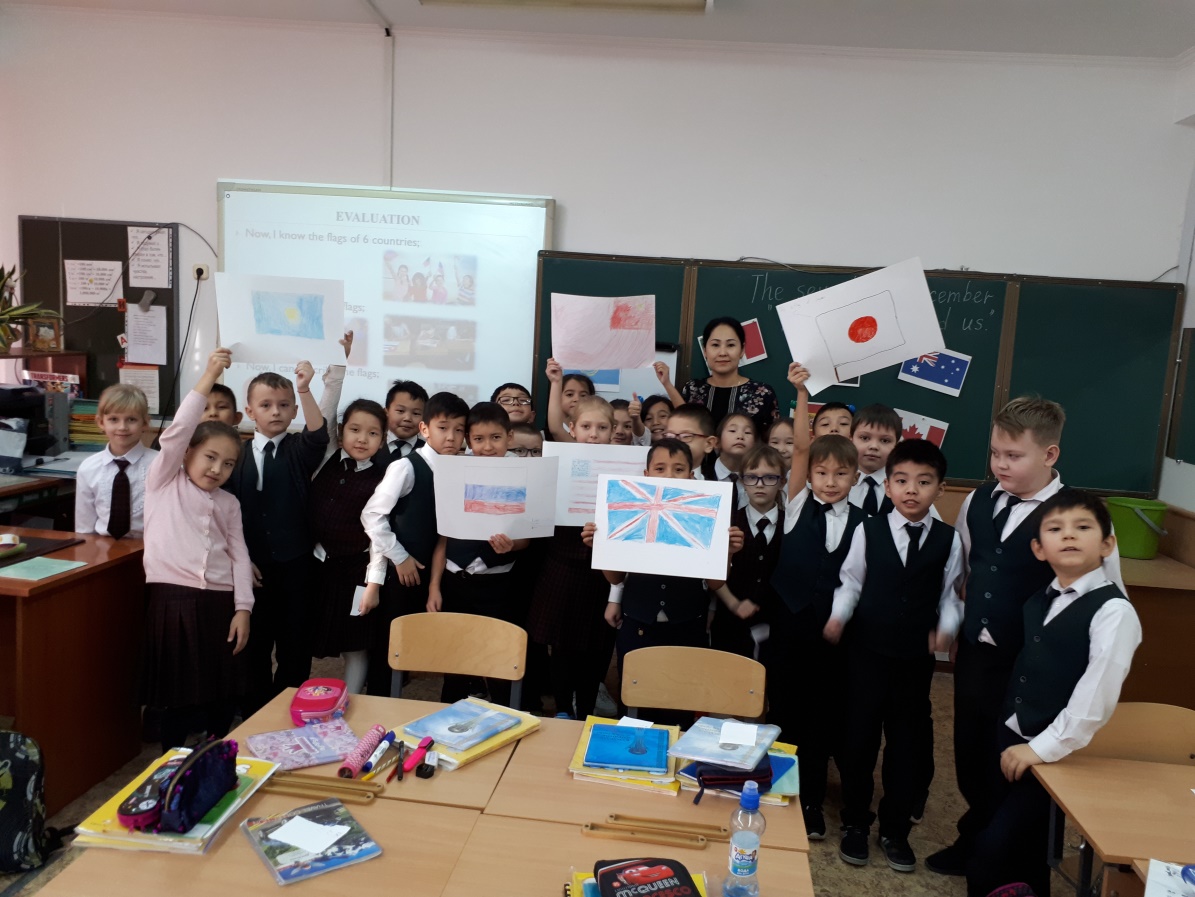 Long-term plan unit: Unit 4 The world around usLong-term plan unit: Unit 4 The world around usLong-term plan unit: Unit 4 The world around usLong-term plan unit: Unit 4 The world around usLong-term plan unit: Unit 4 The world around usAktobe, school – gymnasium 9Aktobe, school – gymnasium 9Aktobe, school – gymnasium 9Aktobe, school – gymnasium 9Date: 07.12.2018Date: 07.12.2018Date: 07.12.2018Date: 07.12.2018Date: 07.12.2018Teachers’ names: Dzhaisheva G. B., Pustovarova Y. V.Teachers’ names: Dzhaisheva G. B., Pustovarova Y. V.Teachers’ names: Dzhaisheva G. B., Pustovarova Y. V.Teachers’ names: Dzhaisheva G. B., Pustovarova Y. V.Grade: 2 GGrade: 2 GGrade: 2 GGrade: 2 GGrade: 2 GNumber present:18Number present:18absent:0absent:0Theme of the lesson: Theme of the lesson: Theme of the lesson: Theme of the lesson: Theme of the lesson: The world around usThe world around usThe world around usThe world around usLearning objectivesLearning objectivesLearning objectivesLearning objectivesLearning objectives2.S3 Use a limited range of basic words, phrases and short sentences to describe objects, activities;2.UE12 use basic adverbs of place here / there to say where things are;2.UE13 Use can to talk about ability and to make requests and offers; use can / can’t to talk about permission2.S3 Use a limited range of basic words, phrases and short sentences to describe objects, activities;2.UE12 use basic adverbs of place here / there to say where things are;2.UE13 Use can to talk about ability and to make requests and offers; use can / can’t to talk about permission2.S3 Use a limited range of basic words, phrases and short sentences to describe objects, activities;2.UE12 use basic adverbs of place here / there to say where things are;2.UE13 Use can to talk about ability and to make requests and offers; use can / can’t to talk about permission2.S3 Use a limited range of basic words, phrases and short sentences to describe objects, activities;2.UE12 use basic adverbs of place here / there to say where things are;2.UE13 Use can to talk about ability and to make requests and offers; use can / can’t to talk about permissionLesson objectivesLesson objectivesLesson objectivesLesson objectivesAll learners will be able to:Name 6 countries and draw the flags of the countries ;Most learners will be able to:To describe the flags, using the given prompts;Some learners will be able toTo make sentences in description the flags without prompts;All learners will be able to:Name 6 countries and draw the flags of the countries ;Most learners will be able to:To describe the flags, using the given prompts;Some learners will be able toTo make sentences in description the flags without prompts;All learners will be able to:Name 6 countries and draw the flags of the countries ;Most learners will be able to:To describe the flags, using the given prompts;Some learners will be able toTo make sentences in description the flags without prompts;All learners will be able to:Name 6 countries and draw the flags of the countries ;Most learners will be able to:To describe the flags, using the given prompts;Some learners will be able toTo make sentences in description the flags without prompts;All learners will be able to:Name 6 countries and draw the flags of the countries ;Most learners will be able to:To describe the flags, using the given prompts;Some learners will be able toTo make sentences in description the flags without prompts;Success criteriaSuccess criteriaSuccess criteriaSuccess criteriaSs will be able to Name the countries correctlyDescribe the flagsSs will be able to Name the countries correctlyDescribe the flagsSs will be able to Name the countries correctlyDescribe the flagsSs will be able to Name the countries correctlyDescribe the flagsSs will be able to Name the countries correctlyDescribe the flagsValue linksValue linksValue linksValue linksSs will value national flag Ss will value national flag Ss will value national flag Ss will value national flag Ss will value national flag Cross curricular linksCross curricular linksCross curricular linksCross curricular linksGeography and Art Geography and Art Geography and Art Geography and Art Geography and Art ICT skillsICT skillsICT skillsICT skillsThe use of whiteboard by teacherThe use of whiteboard by teacherThe use of whiteboard by teacherThe use of whiteboard by teacherThe use of whiteboard by teacherPrevious learningPrevious learningPrevious learningPrevious learningThe world around us (learners are introduced with different countries)The world around us (learners are introduced with different countries)The world around us (learners are introduced with different countries)The world around us (learners are introduced with different countries)The world around us (learners are introduced with different countries)PlanPlanPlanPlanPlanPlanPlanPlanPlanPlanned timingsPlanned activities Planned activities Planned activities Planned activities Planned activities Planned activities Planned activities ResourcesBeginning2 min2 min2 min5 minI. Greeting. Wh. FA.Leading in. Teacher starts the lesson with the demonstration of the video and asks to guess the theme. The pupils try to find out the theme of the lesson.II. Presenting objectives of the lesson.Teacher introduces the theme and the learning objectives of the lesson. III. Warm up. Wh. FATeacher shows the presentation and asks to read out names of the countries Kazakhstan, Russia, Japan, China, Great Britain, the USA. IV Dividing into groups by shapes and colours.Teacher asks to take one shape and find the group mates according to the shape. (6 groups)I. Greeting. Wh. FA.Leading in. Teacher starts the lesson with the demonstration of the video and asks to guess the theme. The pupils try to find out the theme of the lesson.II. Presenting objectives of the lesson.Teacher introduces the theme and the learning objectives of the lesson. III. Warm up. Wh. FATeacher shows the presentation and asks to read out names of the countries Kazakhstan, Russia, Japan, China, Great Britain, the USA. IV Dividing into groups by shapes and colours.Teacher asks to take one shape and find the group mates according to the shape. (6 groups)I. Greeting. Wh. FA.Leading in. Teacher starts the lesson with the demonstration of the video and asks to guess the theme. The pupils try to find out the theme of the lesson.II. Presenting objectives of the lesson.Teacher introduces the theme and the learning objectives of the lesson. III. Warm up. Wh. FATeacher shows the presentation and asks to read out names of the countries Kazakhstan, Russia, Japan, China, Great Britain, the USA. IV Dividing into groups by shapes and colours.Teacher asks to take one shape and find the group mates according to the shape. (6 groups)I. Greeting. Wh. FA.Leading in. Teacher starts the lesson with the demonstration of the video and asks to guess the theme. The pupils try to find out the theme of the lesson.II. Presenting objectives of the lesson.Teacher introduces the theme and the learning objectives of the lesson. III. Warm up. Wh. FATeacher shows the presentation and asks to read out names of the countries Kazakhstan, Russia, Japan, China, Great Britain, the USA. IV Dividing into groups by shapes and colours.Teacher asks to take one shape and find the group mates according to the shape. (6 groups)I. Greeting. Wh. FA.Leading in. Teacher starts the lesson with the demonstration of the video and asks to guess the theme. The pupils try to find out the theme of the lesson.II. Presenting objectives of the lesson.Teacher introduces the theme and the learning objectives of the lesson. III. Warm up. Wh. FATeacher shows the presentation and asks to read out names of the countries Kazakhstan, Russia, Japan, China, Great Britain, the USA. IV Dividing into groups by shapes and colours.Teacher asks to take one shape and find the group mates according to the shape. (6 groups)I. Greeting. Wh. FA.Leading in. Teacher starts the lesson with the demonstration of the video and asks to guess the theme. The pupils try to find out the theme of the lesson.II. Presenting objectives of the lesson.Teacher introduces the theme and the learning objectives of the lesson. III. Warm up. Wh. FATeacher shows the presentation and asks to read out names of the countries Kazakhstan, Russia, Japan, China, Great Britain, the USA. IV Dividing into groups by shapes and colours.Teacher asks to take one shape and find the group mates according to the shape. (6 groups)I. Greeting. Wh. FA.Leading in. Teacher starts the lesson with the demonstration of the video and asks to guess the theme. The pupils try to find out the theme of the lesson.II. Presenting objectives of the lesson.Teacher introduces the theme and the learning objectives of the lesson. III. Warm up. Wh. FATeacher shows the presentation and asks to read out names of the countries Kazakhstan, Russia, Japan, China, Great Britain, the USA. IV Dividing into groups by shapes and colours.Teacher asks to take one shape and find the group mates according to the shape. (6 groups)www.youtube.comSlide #1Flags and countries name | Slide#2,3Learn countries flags names | animated flags nameSlide# 4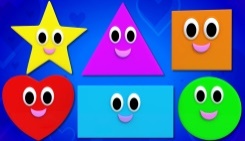 Middle 10 min10 min5 minV. Making posters. GW.Each group is given one country. The task is to draw the flag of the given country on the given worksheet. Then to describe the flag and present it. (useful phrases are given on the slide)Physical minute. Wh.Learners dance a littleVI. Presentation of the flags. GW. FAEach group presents the flag. Useful phrases that are given should be pronounced. VII. Evaluation. Reflection. In W. SAEach learner is given the sticker. On the board there the objectives that were given before the lesson, if he/she managed to achieve, they put a tick. If they have three ticks, they are given the smile.V. Making posters. GW.Each group is given one country. The task is to draw the flag of the given country on the given worksheet. Then to describe the flag and present it. (useful phrases are given on the slide)Physical minute. Wh.Learners dance a littleVI. Presentation of the flags. GW. FAEach group presents the flag. Useful phrases that are given should be pronounced. VII. Evaluation. Reflection. In W. SAEach learner is given the sticker. On the board there the objectives that were given before the lesson, if he/she managed to achieve, they put a tick. If they have three ticks, they are given the smile.V. Making posters. GW.Each group is given one country. The task is to draw the flag of the given country on the given worksheet. Then to describe the flag and present it. (useful phrases are given on the slide)Physical minute. Wh.Learners dance a littleVI. Presentation of the flags. GW. FAEach group presents the flag. Useful phrases that are given should be pronounced. VII. Evaluation. Reflection. In W. SAEach learner is given the sticker. On the board there the objectives that were given before the lesson, if he/she managed to achieve, they put a tick. If they have three ticks, they are given the smile.V. Making posters. GW.Each group is given one country. The task is to draw the flag of the given country on the given worksheet. Then to describe the flag and present it. (useful phrases are given on the slide)Physical minute. Wh.Learners dance a littleVI. Presentation of the flags. GW. FAEach group presents the flag. Useful phrases that are given should be pronounced. VII. Evaluation. Reflection. In W. SAEach learner is given the sticker. On the board there the objectives that were given before the lesson, if he/she managed to achieve, they put a tick. If they have three ticks, they are given the smile.V. Making posters. GW.Each group is given one country. The task is to draw the flag of the given country on the given worksheet. Then to describe the flag and present it. (useful phrases are given on the slide)Physical minute. Wh.Learners dance a littleVI. Presentation of the flags. GW. FAEach group presents the flag. Useful phrases that are given should be pronounced. VII. Evaluation. Reflection. In W. SAEach learner is given the sticker. On the board there the objectives that were given before the lesson, if he/she managed to achieve, they put a tick. If they have three ticks, they are given the smile.V. Making posters. GW.Each group is given one country. The task is to draw the flag of the given country on the given worksheet. Then to describe the flag and present it. (useful phrases are given on the slide)Physical minute. Wh.Learners dance a littleVI. Presentation of the flags. GW. FAEach group presents the flag. Useful phrases that are given should be pronounced. VII. Evaluation. Reflection. In W. SAEach learner is given the sticker. On the board there the objectives that were given before the lesson, if he/she managed to achieve, they put a tick. If they have three ticks, they are given the smile.V. Making posters. GW.Each group is given one country. The task is to draw the flag of the given country on the given worksheet. Then to describe the flag and present it. (useful phrases are given on the slide)Physical minute. Wh.Learners dance a littleVI. Presentation of the flags. GW. FAEach group presents the flag. Useful phrases that are given should be pronounced. VII. Evaluation. Reflection. In W. SAEach learner is given the sticker. On the board there the objectives that were given before the lesson, if he/she managed to achieve, they put a tick. If they have three ticks, they are given the smile.Slide #5https://www.youtube.com/watch?v=FESH7rJ6qsoSlide # 6    4 minTeacher gives feedback for students’ answers and gives home task: Worksheet 3Teacher gives feedback for students’ answers and gives home task: Worksheet 3Teacher gives feedback for students’ answers and gives home task: Worksheet 3Teacher gives feedback for students’ answers and gives home task: Worksheet 3Teacher gives feedback for students’ answers and gives home task: Worksheet 3Teacher gives feedback for students’ answers and gives home task: Worksheet 3Teacher gives feedback for students’ answers and gives home task: Worksheet 3Additional informationAdditional informationAdditional informationAdditional informationAdditional informationAdditional informationAdditional informationAdditional informationAdditional informationDifferentiation – how do you plan to give more support? How do you plan to challenge the more able learners?Less able learners were given the promptsDifferentiation – how do you plan to give more support? How do you plan to challenge the more able learners?Less able learners were given the promptsDifferentiation – how do you plan to give more support? How do you plan to challenge the more able learners?Less able learners were given the promptsAssessment – how are you planning to check learners’ learning?FA, SAAssessment – how are you planning to check learners’ learning?FA, SAAssessment – how are you planning to check learners’ learning?FA, SAHealth and safety check
ICT links
Health and safety check
ICT links
Health and safety check
ICT links
Support for weaker students: working in pairs, phrasesChallenges for more able students: Encouraged to do more writing; assist weaker students.Support for weaker students: working in pairs, phrasesChallenges for more able students: Encouraged to do more writing; assist weaker students.Support for weaker students: working in pairs, phrasesChallenges for more able students: Encouraged to do more writing; assist weaker students.Peer assessment (group work) Checking the task (work on worksheets)Feedback on the work (teacher assessment)Peer assessment (group work) Checking the task (work on worksheets)Feedback on the work (teacher assessment)Peer assessment (group work) Checking the task (work on worksheets)Feedback on the work (teacher assessment)Learners are introduced with different countries with the video (only 5-7 min), learners develop their physical training with short songs and movements.Learners are introduced with different countries with the video (only 5-7 min), learners develop their physical training with short songs and movements.Learners are introduced with different countries with the video (only 5-7 min), learners develop their physical training with short songs and movements.ReflectionWere the lesson objectives/learning objectives realistic? Did all learners achieve the LO? If not, why?Did my planned differentiation work well? Did I stick to timings? What changes did I make from my plan and why?ReflectionWere the lesson objectives/learning objectives realistic? Did all learners achieve the LO? If not, why?Did my planned differentiation work well? Did I stick to timings? What changes did I make from my plan and why?Use the space below to reflect on your lesson. Answer the most relevant questions from the box on the left about your lesson.  I think the lesson objectives were realistic. As the learners were able to achieve them.All learners achieved LOUse the space below to reflect on your lesson. Answer the most relevant questions from the box on the left about your lesson.  I think the lesson objectives were realistic. As the learners were able to achieve them.All learners achieved LOUse the space below to reflect on your lesson. Answer the most relevant questions from the box on the left about your lesson.  I think the lesson objectives were realistic. As the learners were able to achieve them.All learners achieved LOUse the space below to reflect on your lesson. Answer the most relevant questions from the box on the left about your lesson.  I think the lesson objectives were realistic. As the learners were able to achieve them.All learners achieved LOUse the space below to reflect on your lesson. Answer the most relevant questions from the box on the left about your lesson.  I think the lesson objectives were realistic. As the learners were able to achieve them.All learners achieved LOUse the space below to reflect on your lesson. Answer the most relevant questions from the box on the left about your lesson.  I think the lesson objectives were realistic. As the learners were able to achieve them.All learners achieved LOUse the space below to reflect on your lesson. Answer the most relevant questions from the box on the left about your lesson.  I think the lesson objectives were realistic. As the learners were able to achieve them.All learners achieved LOReflectionWere the lesson objectives/learning objectives realistic? Did all learners achieve the LO? If not, why?Did my planned differentiation work well? Did I stick to timings? What changes did I make from my plan and why?ReflectionWere the lesson objectives/learning objectives realistic? Did all learners achieve the LO? If not, why?Did my planned differentiation work well? Did I stick to timings? What changes did I make from my plan and why?YesYesNothingYesYesNothingYesYesNothingYesYesNothingYesYesNothingYesYesNothingYesYesNothingSummary evaluationWhat two things went really well (consider both teaching and learning)?1: Working in groups2: Presenting the flagsWhat two things would have improved the lesson (consider both teaching and learning)?1:  Timing before the group work2: Formative assessment during group work.What have I learned from this lesson about the class or achievements/difficulties of individuals that will inform my next lesson? Differentiation can be taken at all stages of the lesson.Summary evaluationWhat two things went really well (consider both teaching and learning)?1: Working in groups2: Presenting the flagsWhat two things would have improved the lesson (consider both teaching and learning)?1:  Timing before the group work2: Formative assessment during group work.What have I learned from this lesson about the class or achievements/difficulties of individuals that will inform my next lesson? Differentiation can be taken at all stages of the lesson.Summary evaluationWhat two things went really well (consider both teaching and learning)?1: Working in groups2: Presenting the flagsWhat two things would have improved the lesson (consider both teaching and learning)?1:  Timing before the group work2: Formative assessment during group work.What have I learned from this lesson about the class or achievements/difficulties of individuals that will inform my next lesson? Differentiation can be taken at all stages of the lesson.Summary evaluationWhat two things went really well (consider both teaching and learning)?1: Working in groups2: Presenting the flagsWhat two things would have improved the lesson (consider both teaching and learning)?1:  Timing before the group work2: Formative assessment during group work.What have I learned from this lesson about the class or achievements/difficulties of individuals that will inform my next lesson? Differentiation can be taken at all stages of the lesson.Summary evaluationWhat two things went really well (consider both teaching and learning)?1: Working in groups2: Presenting the flagsWhat two things would have improved the lesson (consider both teaching and learning)?1:  Timing before the group work2: Formative assessment during group work.What have I learned from this lesson about the class or achievements/difficulties of individuals that will inform my next lesson? Differentiation can be taken at all stages of the lesson.Summary evaluationWhat two things went really well (consider both teaching and learning)?1: Working in groups2: Presenting the flagsWhat two things would have improved the lesson (consider both teaching and learning)?1:  Timing before the group work2: Formative assessment during group work.What have I learned from this lesson about the class or achievements/difficulties of individuals that will inform my next lesson? Differentiation can be taken at all stages of the lesson.Summary evaluationWhat two things went really well (consider both teaching and learning)?1: Working in groups2: Presenting the flagsWhat two things would have improved the lesson (consider both teaching and learning)?1:  Timing before the group work2: Formative assessment during group work.What have I learned from this lesson about the class or achievements/difficulties of individuals that will inform my next lesson? Differentiation can be taken at all stages of the lesson.Summary evaluationWhat two things went really well (consider both teaching and learning)?1: Working in groups2: Presenting the flagsWhat two things would have improved the lesson (consider both teaching and learning)?1:  Timing before the group work2: Formative assessment during group work.What have I learned from this lesson about the class or achievements/difficulties of individuals that will inform my next lesson? Differentiation can be taken at all stages of the lesson.Summary evaluationWhat two things went really well (consider both teaching and learning)?1: Working in groups2: Presenting the flagsWhat two things would have improved the lesson (consider both teaching and learning)?1:  Timing before the group work2: Formative assessment during group work.What have I learned from this lesson about the class or achievements/difficulties of individuals that will inform my next lesson? Differentiation can be taken at all stages of the lesson.